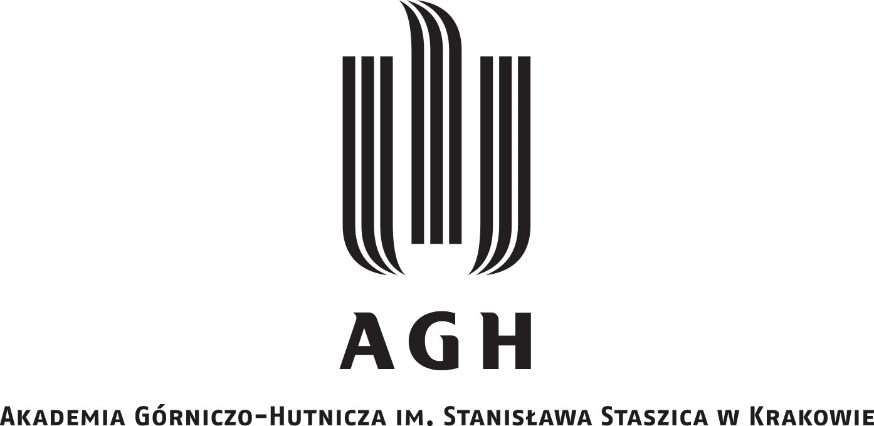 DZIEDZINA …………………………………DYSCYPLINA ………………..ROZPRAWA DOKTORSKA<Tytuł rozprawy w języku polskim>Autor:	 <imiona i nazwisko autora rozprawy> Promotor rozprawy: <stopień/tytuł naukowy imię i nazwisko> Promotor pomocniczy: <stopień/tytuł naukowy imię i nazwisko>Praca wykonana: <uczelnia, wydział/katedra/instytut>Kraków, <rok kalendarzowy>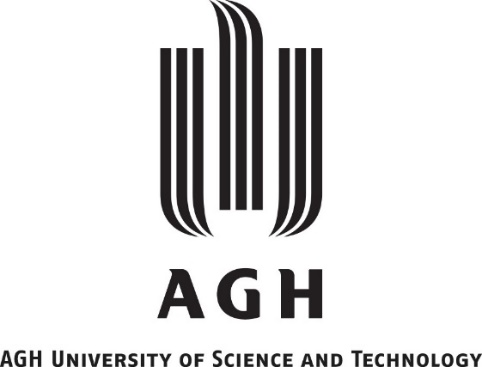 FIELD OF SCIENCE……………………………………..SCIENTIFIC DISCIPLINE ………………………..DOCTORAL THESIS<Tytuł rozprawy w języku angielskim>Author: <imiona i nazwisko autora rozprawy> First supervisor: <stopień/tytuł naukowy imię i nazwisko> Assisting supervisor: <stopień/tytuł naukowy imię i nazwisko>Completed in: <University, Faculty/Department/Institute>Krakow, <rok kalendarzowy>